Menu of Home Learning ActivitiesFriday 3rd July 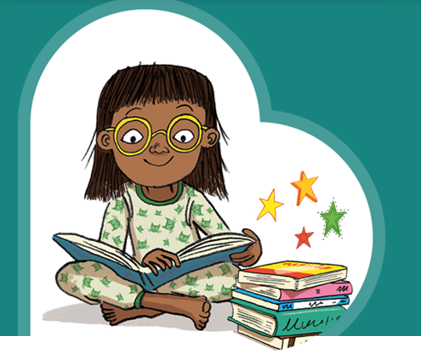 Reading: Learn to read fluently.  Go to  https://www.booktrust.org.uk and choose a book to read.  Writing – Miss Fitzgerald will teach you how to write a blurb and design a front and back cover for your book.   Maths – Come and learn about finding 1 more and 1 less 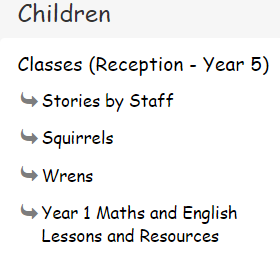 Go to the newly created Bramingham web page called ‘Year 1 Maths and English Lessons and Resources’. See left.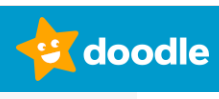 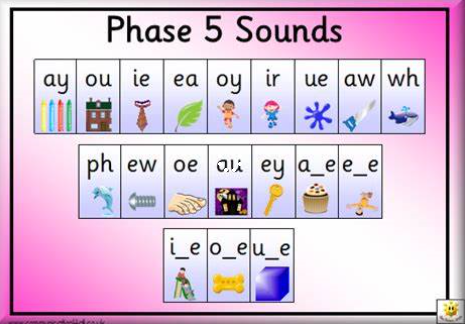 Phonics – Do you know your Phase 5 sounds (phonemes)?  Look at the Phonics Phase 5 PowerPoint and complete the quiz.  Optional activity: 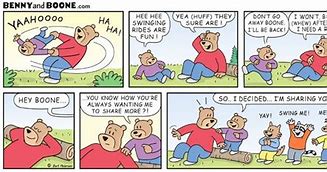 A comic strip tells a short story using pictures and some words. Can you make a comic strip for your friends? 